栾川县某某公司企业文化建议洛阳明慧安全技术咨询有限公司  宋跃武序号位置内容规格理由简介1洛栾快速通道入口处一停二看三拐弯，你好他好都平安。醒目能看到为宜。上班路上已经是上班了，附带给附近村民也提醒注意安全。2公司大门口高高兴兴上班，平平安安回家。带上好心情上班有助于生产和安全，平安回家提醒道路安全。3公司办公楼二楼护栏德诚敬天祥和平安八个大字和原有的大字对应体现企业精神灵魂，“敬天”就是尊敬大自然，道法自然，不违背自然规律，天地生人，必须有敬畏天地之心。之后才能实现企业和职工的真正祥和平安。4公司办公楼二楼护栏西边德诚为本，持续改善，快速执行，拒绝模糊。大规格，自己看现场定了。体现公司名字的初心初衷，改善无止境，与时俱进，不改善就意味着走向退步。执行力是企业的生命，没有执行就没有企业。所有的不安全和生产不顺利都是因为对安全生产技能、指标、责任的模糊。5办公楼三墙往厂区去的大门口处把细节变成规范，把规范变成习惯，把习惯变成潜意识。大致一个正常学校黑板大小。这是所有管理最简介的精髓，是管理的内容方法目标的总称。6餐厅珍惜粮食一颗一粒，节约用水一点一滴。倒掉的是剩饭，流走的是血汗。良药苦口利于病，粗茶淡饭最养人。没有什么能比素食更能增进人的健康和环境保护。——爱因斯坦自定看到珍惜粮食的话不忍心倒掉。7餐厅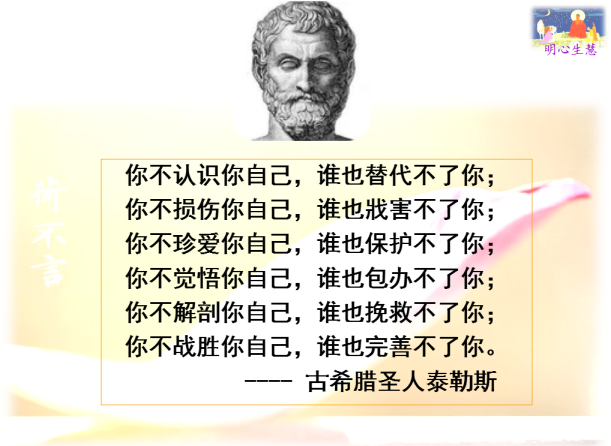 餐厅是经常聚会吃饭聊天的地方，天天提醒自己，“诸事不顺，反求诸己”。8办公楼后面三岔路口平台上“改善”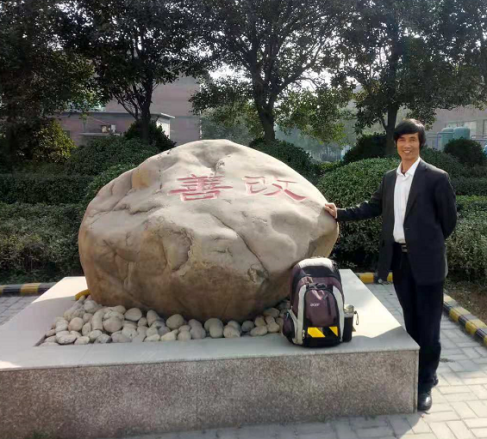 模仿登电集团企业找一个大石头，将“改善”刻在石头上。进入企业大院分别进入上下两个大车间，“改善”大字直接看到，天天提醒工人上班想着改善。9办公楼一楼门和窗户直接墙壁平平静静净心认认真真学习老老实实做人勤勤恳恳做事根据墙面大小定。做人做事做企业最朴素、最基本的素养。10办公楼一楼门和窗户直接墙壁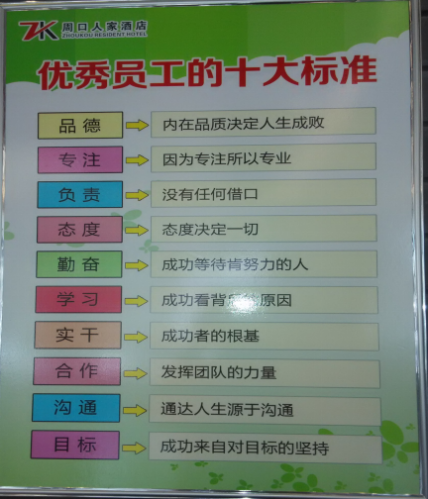 把员工的工作心态、目标、方法、内容概括全面了。11办公楼一楼门和窗户直接墙壁《佛说父母恩重难报经》第一怀胎守护恩；第二，临产受苦恩；第三，生子忘忧恩；第四，咽苦吐甘恩；第五，回干就湿恩；第六，哺乳养育恩；第七，洗濯不净恩；第八，远行忆念恩；第九，深加体恤恩；第十，究竟怜悯恩。因为“诸事不顺，皆因不孝”。大部分出事故的人都不孝。因为孝为人间第一事，人间第一福，人间第一善。办公楼一楼门和窗户直接墙壁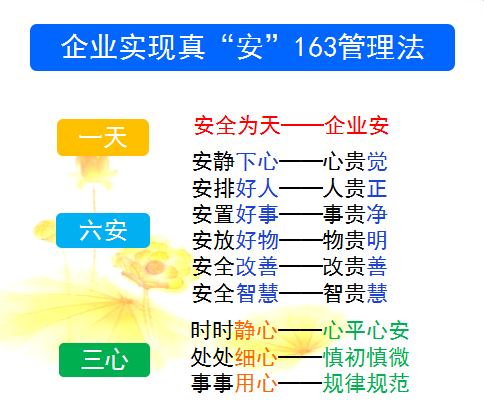 根据实际墙壁版面自定天天提醒职工如何从心、人、事、物上事事处处做到安全。12学习—全员学会学习修正—学习贵能修正安全—修正赢得安全四、责任—安全全凭责任五、风险—责任明晰风险六、防范—风险依靠防范七、细节—防范关键细节八、执行—细节敏锐执行九、管理—执行目标管理十、改善—管理持续改善十一习惯—改善端正习惯十二命运—习惯注定命运同前如何实现基本圆满无漏的安全管理方法。13转炉车间后墙八个柱子上诚恳  勤奋 安全  改善根据柱子规格，稍微大于柱子宽度。诚恳是做人勤奋是做事安全是前提改善是方法14转炉车间大门口里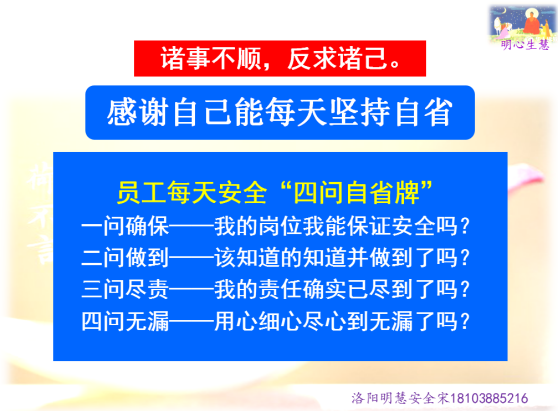 一平方左右。自省是最好的学习和管理。贵在坚持，而后养成习惯。15转炉车间外广场某个位置。安全十个零理念理念一：安全工作零起点理念二：执行制度零距离理念三：系统运行零隐患理念四：设备状态零缺陷理念五：生产组织零违章理念六：操作过程零失误理念七：隐患排查零盲区理念八：隐患治理零搁置理念九：安全生产零事故理念十：发生事故零效益实现零事故的实操全面理念。16厂区篮球场后面台阶上。对安全工作，务必清醒清醒再清醒，过细过细再过细，扎实扎实再扎实，落实落实再落实。                       ——前国家安监总局局长王君自定对待安全最好的态度了。17下面车间广场某位置安全意识是对自己正在做的事情及周围的环境情况随时保持警觉。自定安全意识至关重要，让职工明白安全意识是啥意识。18公司厂区广场今天的任何不负责任，都会再以后的某个时候等着你。1平方以上工作就是责任，管理就是落实责任的过程，该标语可时时提醒工作担负应有的责任。备注以上谨供参考了，可根据自己企业的文化做调整了，有不清楚的地方联系了。以上谨供参考了，可根据自己企业的文化做调整了，有不清楚的地方联系了。以上谨供参考了，可根据自己企业的文化做调整了，有不清楚的地方联系了。以上谨供参考了，可根据自己企业的文化做调整了，有不清楚的地方联系了。